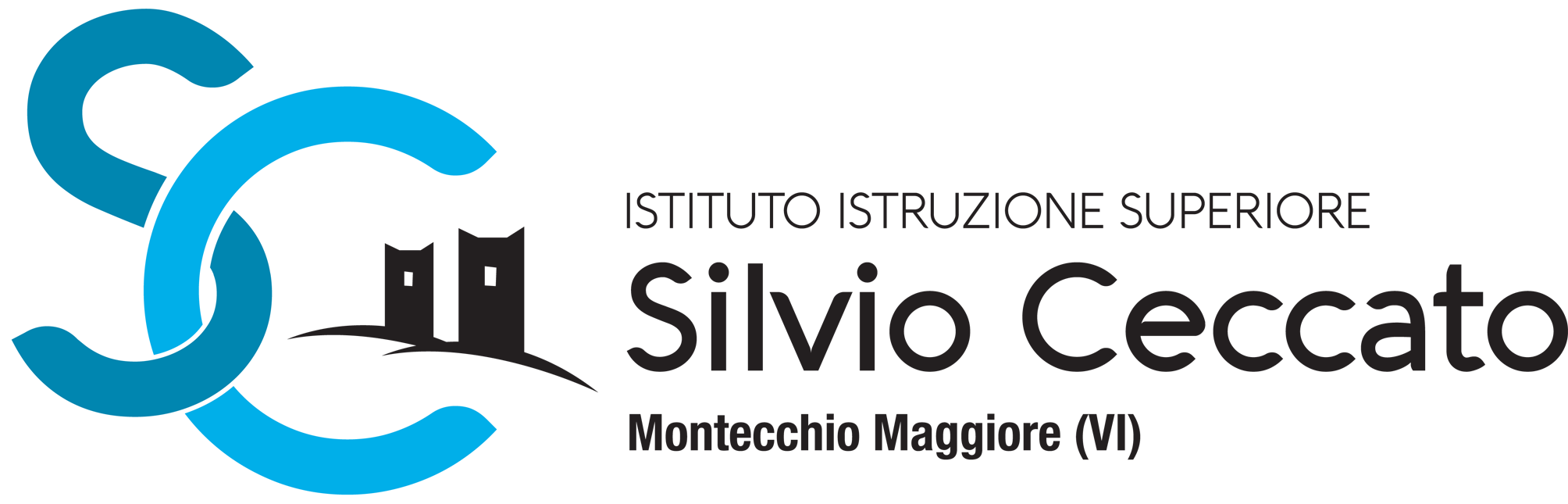 DOCUMENTO DEL CONSIGLIO DI CLASSEAnno scolastico 2020-2021CLASSE 5…INDIRIZZO INFORMATICA E TELECOMUNICAZIONIARTICOLAZIONE INFORMATICADOCUMENTO DEL CONSIGLIO DI CLASSE(D.P.R. 23 luglio 1998, n. 323, art. 5 comma 2)Anno scolastico: 2020-2021Classe: 5…Indirizzo: Informatica e Telecomunicazioni – Articolazione: InformaticaCoordinatore di classe: prof. INDICEELENCO INSEGNANTI E RELATIVE DISCIPLINEAnno scolastico 2020-2021PREMESSAIl presente documento è stato elaborato dal Consiglio di Classe della 5…, per la Commissione d’esame, quale documento relativo all’azione didattica ed educativa realizzata nell’ultimo anno di corso e previsto dall’art. 5, comma 2, D.P.R. n. 323/1998 (Regolamento recante la disciplina degli Esami di Stato conclusivi di corsi di studio di istruzione secondaria superiore). Esso indica i contenuti, i metodi, i mezzi, gli spazi e i tempi del percorso formativo, criteri, gli strumenti di valutazione adottati e gli obiettivi raggiunti, per l’anno scolastico in corso, nonché gli altri elementi ritenuti significativi dal Consiglio di Classe ai fini dello svolgimento degli esami.Tale documento dovrà servire come riferimento:per la preparazione all’esame di Stato del candidato;per la conduzione del colloquio da parte della Commissione. Il Consiglio di Classe lo ha pertanto elaborato in modo chiaro ed esaustivo, correlato di ogni elemento che possa concorrere alla realizzazione degli obiettivi enunciati.Il Documento sarà reso pubblico nei limiti previsti dalla normativa, affisso all’albo dell’Istituto e chiunque ne abbia interesse potrà estrarne copia.1. PRESENTAZIONE DELL’ISTITUTOL’istituto porta il nome di Silvio Ceccato, illustre scienziato e filosofo montecchiano, e ha la sede centrale a Montecchio Maggiore in piazzale Collodi, 7.L’Istituto, autonomo dal 2004, è stato dedicato a Silvio Ceccato (1914 – 1997) nel 2006.E’ articolato in due sedi: la sede principale in piazzale Collodi, 7 e il plesso di via Veneto, 29/31.Nel corso degli anni sono stati effettuati lavori di ampliamento nella sede di via Veneto per adattare gli edifici ai nuovi corsi professionali e tecnologici e nella sede di P.le Collodi dove sono stati creati tre nuovi laboratori, due di informatica e uno di lingue.La popolazione scolastica è costituita attualmente da oltre 1000 studenti frequentanti corsi diurni e serali.1.1. Caratteristiche del territorio e bacino d’utenzaGli utenti provengono in massima parte da paesi limitrofi che confluiscono nel territorio di Montecchio Maggiore, estendendosi anche in tutta la valle del Chiampo e lungo la vallata dell’Agno fino a Cornedo, raggiungendo a nord i comuni di Sovizzo e Altavilla e a sud i comuni di Grancona, Sarego; alcuni studenti provengono dalla provincia di Verona. Il bacino è stato caratterizzato negli anni passati da un forte sviluppo economico e da una realtà commerciale e industriale rappresentata da piccole, medie e grandi imprese in rapporto con l’estero. Ciò comporta una richiesta di persone qualificate di specifiche capacità professionali, ma anche relazionali.1.2. Il contesto e l’offerta formativa. Il focus della didatticaL’Istituto è una scuola dove la formazione dello studente si fonda su una stretta alternanza di teoria e pratica e lo comprovano tutti i progetti messi in atto sia per l’indirizzo Tecnico sia per l’indirizzo Professionale.Il piano dell’Offerta formativa pone particolare attenzione, nel rispetto del pluralismo culturale e della libertà d’insegnamento, ad un’azione in grado di coniugare conoscenze teoriche e abilità pratiche mediante una serie di progetti che consentano all’Istituto d’inserirsi in maniera attiva nel territorio in cui opera. Pertanto, il Collegio dei docenti si è mosso lungo un percorso che:potesse promuovere competenze;elaborasse progetti di lavoro in Istituto o in collaborazione con i soggetti territoriali interessati;accertasse le conoscenze e le abilità conseguite;s’impegnasse in un’analisi costante delle necessità educative dei giovani;fosse pronto a rispondere alle richieste positive provenienti dal mondo del lavoro.Nell’insegnamento delle discipline i docenti hanno operato in modo da esaltare tutti quegli aspetti che hanno concorso a potenziare le scelte autonome, le capacità di porsi criticamente di fronte a proposte e problemi; sono ricorsi ad esercitazioni e ad approcci pratico – operativi per favorire “la propria mente che si espande” (S. Ceccato).1.3. Accoglienza e integrazioneL’Istituto accoglie tutti gli alunni che trovano strumenti e proposte operative in grado di soddisfare le necessità di sviluppo di capacità e di relazione. L’integrazione degli studenti con disabilità è perseguita con oculata distribuzione delle risorse umane e strumentali e con un’attenzione particolare per individuare e mettere a frutto i talenti di ciascuno.1.4. Profilo professionale dell’indirizzo di riferimentoIl Diplomato in “… ”:ha competenze specifiche nel campo …;ha competenze e conoscenze  … ;ha competenze orientate …;collabora … .È in grado di:… .… . In particolare, con riferimento a specifici settori di impiego e nel rispetto delle relative normative tecniche, viene approfondita  … 2. PRESENTAZIONE DELLA CLASSE2.1. Elenco alunni della classe quinta2.2. Flussi degli studenti nel triennio conclusivo2.3. Distribuzione dei debiti nel terzo e nel quarto anno2.4. Comportamento e rendimentoLa classe è composta da …Sono/Non sono presenti alunni BES.Sono/Non sono presenti alunni con disabilità.…  alunni della classe hanno scelto di non avvalersi dell’insegnamento della Religione cattolica.In generale il livello della classe …Nel complesso il comportamento degli studenti è …2.5. Strategie di recupero conseguenti allo scrutinio del trimestreLe strategie di recupero messe in atto dal Consiglio di Classe per gli alunni con insufficienze conseguenti allo scrutinio del trimestre sono coerenti con quanto deliberato dal C.d.D e si è convenuto per tutte le discipline di effettuare recupero individuale o in itinere in modo da rafforzare i nodi disciplinari cruciali per il raggiungimento degli obiettivi prefissati in termini di conoscenze e competenze in ogni singola disciplina.Le verifiche sono state eseguite in itinere mediante prova scritta/orale. Ogni docente, nel corso dell’anno, ha dato ampio spazio al lavoro di consolidamento e potenziamento delle conoscenze, abilità e competenze pregresse anche con l'assegnazione di lavori mirati.2.6. Azioni didattiche durante l’emergenza Covid-19…2.7. Composizione del Consiglio di Classe nel triennioDalla tabella si rileva … (scrivere in riferimento alla continuità didattica o meno).3. PROGRAMMAZIONE COLLEGIALE (ultimo anno di corso)3.1. Obiettivi didattici – educativi trasversali Dopo aver analizzato la situazione della classe e visti gli obiettivi fissati dal Collegio dei Docenti nel PTOF, il Consiglio di Classe ha definito i seguenti obiettivi comportamentali:……3.2. Obiettivi cognitivi trasversali………3.3. Obiettivi pluridisciplinari (Conoscenze – Abilità - Competenze) Conoscenze:……Abilità:…….Competenze:……4. ATTIVITA’ PROGRAMMATE E REALIZZATE NEL TRIENNIOClasse terza… Classe quarta…Classe quinta…4.1. Percorsi per le competenze trasversali e per l’orientamento (PCTO)L’elenco delle esperienze nelle aziende è riportato nell’ALLEGATO F.4.2. Cittadinanza e Costituzione ed Educazione CivicaNel corso del terzo e quarto anno la classe è stata coinvolta in diverse esperienze riguardanti l’ambito di “Cittadinanza e Costituzione” con l’obiettivo di formare cittadini attivi e partecipi, consapevoli dei loro diritti e dei loro doveri, e di diffondere i valori della Costituzione e dell'integrazione europea.… Nel corso del quinto anno nell’ambito di Educazione Civica … (per le discipline coinvolte evidenziare gli obiettivi specifici di apprendimento ovvero i risultati di apprendimento oggetto di valutazione specifica)5. PREPARAZIONE ALL’ESAME DI STATO 5.1. Simulazioni del colloquio oraleIl Consiglio di Classe ha previsto …I materiali utilizzati nelle simulazioni si trovano nell’ALLEGATO E e le relative griglie di valutazione si trovano nell’ALLEGATO B.6. CRITERI E STRUMENTI DI VALUTAZIONE E MISURAZIONEIl processo di apprendimento degli studenti è stato sottoposto a costanti verifiche per controllare il livello raggiunto dagli stessi nel conseguimento degli obiettivi cognitivi specifici e generali delle varie discipline e per verificare i progressi di ciascun allievo nell’iter personale d’apprendimento.Per quanto riguarda la valutazione delle singole prove i docenti del Consiglio di Classe nel corso dell’anno hanno fatto propri i criteri indicati nel PTOF, che prevedono una gamma di voti dall’1 al 10 (qui di seguito) e la sufficienza solo nel caso del raggiungimento degli obiettivi minimi individuati dai Dipartimenti disciplinari e fatti propri da ciascun docente.Tabella di valutazioneNella formulazione della valutazione si rispetta la seguente convenzione terminologica (vedi PTOF di Istituto):eccellente:	10 ottimo:	9 buono:	8discreto:     	7sufficiente: 	6insufficiente: 	5insufficienza grave: 	4insufficienza molto grave: 	3impreparazione: 	2prova nulla:  	1 Per la valutazione finale il Consiglio di Classe terrà conto anche della situazione di partenza, dei progressi compiuti da ciascun alunno, dell’impegno dimostrato, dell’interesse e della costanza nello studio, della partecipazione all’attività didattica, dei risultati delle prove di recupero effettuate.6.1. Tabella per l’attribuzione del credito scolastico e formativoA questo proposito è stata utilizzata la tabella inserita come Allegato I.Ulteriori informazioni sui criteri e sugli strumenti di valutazione si desumono dalle relazioni finali dei singoli docenti riportate in ALLEGATO A e dall’ALLEGATO B che raccoglie le griglie di valutazione usate per le esercitazioni in preparazione all’esame di stato.7. ALLEGATICostituiscono Allegati al presente Documento del Consiglio di Classe:ALLEGATO A: Relazioni finali dei singoli Docenti – Programma dettagliatoALLEGATO B: Griglie di valutazione ALLEGATO C: Argomenti assegnati a ciascun candidato per la realizzazione dell’elaboratoALLEGATO D: Testi oggetto di studio nell’ambito dell’insegnamento di Italiano durante il quinto annoALLEGATO E: Materiali utilizzati per la trattazione dei nodi concettuali delle diverse discipline durante la simulazione del colloquio oraleALLEGATO F: Prospetto riassuntivo delle esperienze di stage nell’ambito dei PCTOALLEGATO G: Percorsi e Progetti di Cittadinanza e Costituzione ed Educazione CivicaALLEGATO H: Certificazioni conseguite dagli studentiALLEGATO I: Tabella per l’attribuzione del credito scolasticoMontecchio Maggiore, … maggio 2021Il Coordinatore di classe	Il Dirigente Scolasticoprof. 		prof.ssa Antonella SperottoALLEGATO A - Relazioni finali dei singoli Docenti - Programmi dettagliatiALLEGATO AMateria: NOME DISCIPLINAClasse: 5…Anno Scolastico: 2020-2021Indirizzo: Informatica e Telecomunicazioni – Articolazione: InformaticaPRESENTAZIONE DELLA CLASSE…OBIETTIVIIn relazione alla programmazione curricolare sono stati conseguiti i seguenti obiettivi generali:CONTENUTI DISCIPLINARI TRATTATIMETODOLOGIE…MATERIALI DIDATTICI…TIPOLOGIE DI VERIFICA UTILIZZATE…VALUTAZIONE...Montecchio Maggiore, … maggio 2021			L’insegnante			prof. ALLEGATO B - Griglie di valutazioneSIMULAZIONE PROVA ORALE(vedi Allegato B - O.M. n. 53 Esami di Stato nel secondo ciclo di istruzione)ALLEGATO C - Argomenti assegnati a ciascun candidato per la realizzazione dell’elaboratoALLEGATO D - Testi oggetto di studio nell’ambito dell’insegnamento di Italiano durante il quinto annoALLEGATO E - Materiali utilizzati per la trattazione dei nodi concettuali delle diverse discipline durante la simulazione del colloquio oraleALLEGATO F - Prospetto riassuntivo delle esperienze di stage nell’ambito dei PCTOALLEGATO G – Percorsi e Progetti di Cittadinanza e Costituzione ed Educazione CivicaALLEGATO H – Certificazioni conseguite dagli studentiALLEGATO I - Tabella per l’attribuzione del credito scolasticoTabella A - Conversione del credito assegnato al termine della classe terzaLa conversione deve essere effettuata con riferimento sia alla media dei voti che al credito conseguito (livello basso o alto della fascia di credito).Tabella B - Conversione del credito assegnato al termine della classe quartaLa conversione deve essere effettuata con riferimento sia alla media dei voti che al credito conseguito (livello basso o alto della fascia di credito), una volta effettuata, per i crediti conseguiti nell’a.s. 2019/20, l’eventuale integrazione di cui all’articolo 4 comma 4 dell’OM 11/2020.*ai sensi del combinato disposto dell’OM 11/2020 e della nota 8464/2020, per il solo a.s. 2019/20 l’ammissione alla classe successiva è prevista anche in presenza di valutazioni insufficienti; nel caso di media inferiore a sei decimi è attribuito un credito pari a 6, fatta salva la possibilità di integrarlo nello scrutinio finale relativo all’anno scolastico 2020/21; l’integrazione non può essere superiore ad un punto.Tabella C - Attribuzione credito scolastico per la classe quinta in sede di ammissione all’Esame di StatoTabella D - Attribuzione credito scolastico per la classe terza e per la classe quarta in sede di ammissione all’Esame di StatoDocenteDisciplinaFirman.CognomeNome1234567891011121314151617181920ClasseN. alunniiscritti dallaclasseprecedenteN. alunniinseritiN. alunni trasferiti in altrasezione / istituto o ritiratiN. alunnipromossia giugnoN. alunni promossi a giugnocon asteriscoN. alunni non promossiTerzaQuartaQuintaDisciplinaN. debiti terzo annoN. debiti quarto annoClasse TerzaClasse QuartaClasse QuintaDirigente ScolasticoSperotto AntonellaSperotto AntonellaSperotto AntonellaDisciplinaDocenteDocenteDocenteUnità di lavoroArgomentiTempi di realizzazioneIndicatori  LivelliDescrittori Punti Punteggio Acquisizione dei contenuti e dei metodi delle diverse discipline del curricolo, con particolare riferimento a quelle d’indirizzo I Non ha acquisito i contenuti e i metodi delle diverse discipline, o li ha acquisiti in modo estremamente frammentario e lacunoso. 1-2 Acquisizione dei contenuti e dei metodi delle diverse discipline del curricolo, con particolare riferimento a quelle d’indirizzo II Ha acquisito i contenuti e i metodi delle diverse discipline in modo parziale e incompleto, utilizzandoli in modo non sempre appropriato.  3-5 Acquisizione dei contenuti e dei metodi delle diverse discipline del curricolo, con particolare riferimento a quelle d’indirizzo  III Ha acquisito i contenuti e utilizza i metodi delle diverse discipline in modo corretto e appropriato.  6-7 Acquisizione dei contenuti e dei metodi delle diverse discipline del curricolo, con particolare riferimento a quelle d’indirizzo IV Ha acquisito i contenuti delle diverse discipline in maniera completa e utilizza in modo consapevole i loro metodi. 8-9 Acquisizione dei contenuti e dei metodi delle diverse discipline del curricolo, con particolare riferimento a quelle d’indirizzo V Ha acquisito i contenuti delle diverse discipline in maniera completa e approfondita e utilizza con piena padronanza i loro metodi. 10 Capacità di utilizzare le conoscenze acquisite e di collegarle tra loro I Non è in grado di utilizzare e collegare le conoscenze acquisite o lo fa in modo del tutto inadeguato 1-2 Capacità di utilizzare le conoscenze acquisite e di collegarle tra loro II È in grado di utilizzare e collegare le conoscenze acquisite con difficoltà e in modo stentato 3-5 Capacità di utilizzare le conoscenze acquisite e di collegarle tra loro III È in grado di utilizzare correttamente le conoscenze acquisite, istituendo adeguati collegamenti tra le discipline 6-7 Capacità di utilizzare le conoscenze acquisite e di collegarle tra loro IV È in grado di utilizzare le conoscenze acquisite collegandole in una trattazione pluridisciplinare articolata  8-9 Capacità di utilizzare le conoscenze acquisite e di collegarle tra loro V È in grado di utilizzare le conoscenze acquisite collegandole in una trattazione pluridisciplinare ampia e approfondita 10 Capacità di argomentare in maniera critica e personale, rielaborando i contenuti acquisiti I Non è in grado di argomentare in maniera critica e personale, o argomenta in modo superficiale e disorganico 1-2 Capacità di argomentare in maniera critica e personale, rielaborando i contenuti acquisiti II È in grado di formulare argomentazioni critiche e personali solo a tratti e solo in relazione a specifici argomenti 3-5 Capacità di argomentare in maniera critica e personale, rielaborando i contenuti acquisiti III È in grado di formulare semplici argomentazioni critiche e personali, con una corretta rielaborazione dei contenuti acquisiti 6-7 Capacità di argomentare in maniera critica e personale, rielaborando i contenuti acquisiti IV È in grado di formulare articolate argomentazioni critiche e personali, rielaborando efficacemente i contenuti acquisiti  8-9 Capacità di argomentare in maniera critica e personale, rielaborando i contenuti acquisiti V È in grado di formulare ampie e articolate argomentazioni critiche e personali, rielaborando con originalità i contenuti acquisiti 10 Ricchezza e padronanza lessicale e semantica, con specifico riferimento al linguaggio tecnico e/o di settore, anche in lingua straniera I Si esprime in modo scorretto o stentato, utilizzando un lessico inadeguato 1 Ricchezza e padronanza lessicale e semantica, con specifico riferimento al linguaggio tecnico e/o di settore, anche in lingua straniera II Si esprime in modo non sempre corretto, utilizzando un lessico, anche di settore, parzialmente adeguato  2 Ricchezza e padronanza lessicale e semantica, con specifico riferimento al linguaggio tecnico e/o di settore, anche in lingua straniera III Si esprime in modo corretto utilizzando un lessico adeguato, anche in riferimento al linguaggio tecnico e/o di settore 3 Ricchezza e padronanza lessicale e semantica, con specifico riferimento al linguaggio tecnico e/o di settore, anche in lingua straniera IV Si esprime in modo preciso e accurato utilizzando un lessico, anche tecnico e settoriale, vario e articolato 4 Ricchezza e padronanza lessicale e semantica, con specifico riferimento al linguaggio tecnico e/o di settore, anche in lingua straniera V Si esprime con ricchezza e piena padronanza lessicale e semantica, anche in riferimento al linguaggio tecnico e/o di settore 5 Capacità di analisi e comprensione della realtà in chiave di cittadinanza attiva a partire dalla riflessione sulle esperienze personali I Non è in grado di analizzare e comprendere la realtà a partire dalla riflessione sulle proprie esperienze, o lo fa in modo inadeguato 1 Capacità di analisi e comprensione della realtà in chiave di cittadinanza attiva a partire dalla riflessione sulle esperienze personali II È in grado di analizzare e comprendere la realtà a partire dalla riflessione sulle proprie esperienze con difficoltà e solo se guidato 2 Capacità di analisi e comprensione della realtà in chiave di cittadinanza attiva a partire dalla riflessione sulle esperienze personali III È in grado di compiere un’analisi adeguata della realtà sulla base di una corretta riflessione sulle proprie esperienze personali 3 Capacità di analisi e comprensione della realtà in chiave di cittadinanza attiva a partire dalla riflessione sulle esperienze personali IV È in grado di compiere un’analisi precisa della realtà sulla base di una attenta riflessione sulle proprie esperienze personali 4 Capacità di analisi e comprensione della realtà in chiave di cittadinanza attiva a partire dalla riflessione sulle esperienze personali V È in grado di compiere un’analisi approfondita della realtà sulla base di una riflessione critica  e consapevole sulle proprie esperienze personali 5 Punteggio totale della prova Punteggio totale della prova Punteggio totale della prova Punteggio totale della prova N. studenteAzienda ospitante classe terzaAzienda ospitante classe quarta1234567891011121314151617181920N. studenteCertificazione conseguitaAnno scolastico1ECDLCertificazione linguistica2019-20202020-2021234567891011121314151617181920Media dei votiFasce di credito ai sensi Allegato A al D. Lgs 62/2017Nuovo credito assegnato per la classe terzaM = 67-811-126< M ≤ 78-913-147< M ≤ 89-1015-168< M ≤ 910-1116-179< M ≤ 1011-1217-18Media dei votiFasce di credito ai sensi dell’Allegato A al D. Lgs. 62/2017 e dell’OM 11/2020Nuovo credito assegnato per la classe quartaM < 6 *6-710-11M = 68-912-136< M ≤ 79-1014-157< M ≤ 810-1116-178< M ≤ 911-1218-199< M ≤ 1012-1319-20Media dei votiFasce di creditoclasse quintaM < 611-12M = 613-146< M ≤ 715-167< M ≤ 817-188< M ≤ 919-209< M ≤ 1021-22Media dei votiFasce di creditoclasse terzaFasce di creditoclasse quartaM = 611-1212-136< M ≤ 713-1414-157< M ≤ 815-1616-178< M ≤ 916-1718-199< M ≤ 1017-1819-20